У  К  Р А  Ї  Н  А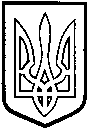 ТОМАШПІЛЬСЬКА РАЙОННА РАДАВ І Н Н И Ц Ь К О Ї  О Б Л А С Т І         Р І Ш Е Н Н Я  №17від 7 грудня 2015 року						                 2 сесія 7 скликанняПро перспективний план роботи районної ради 7 скликанняна 2016 рікВідповідно до пункту 6 частини 1 статті 43 Закону України «Про місцеве самоврядування в Україні», районна рада ВИРІШИЛА:1. Затвердити перспективний план роботи районної ради 7 скликання на  2016 рік (додається).2. Заступнику голови районної ради Нароган Л.А, головам постійних комісій районної ради, виконавчому апарату районної ради спільно з управліннями та відділами райдержадміністрації, районними управліннями і службами забезпечити виконання намічених заходів.3. Контроль за виконанням даного рішення покласти на заступника голови районної ради Нароган Л.А. та голів постійних комісій районної ради.Голова районної ради                                                     Д.КоритчукДодаток до рішення 2 сесії районної ради  7 скликання №17від 7 грудня 2015 рокуПЕРСПЕКТИВНИЙ ПЛАНроботи районної ради 7 скликання на 2016 рікІ. Питання, що пропонуються для розгляду на пленарних засіданнях районної радиІ квартал- Про звіт голови районної державної адміністрації про здійснення делегованих районною радою повноважень.ІІ кварталПро стан виконання районних програм, що діють в галузі освіти.Про роботу закладів культури, які належать до спільної власності територіальних громад району, розвиток творчих здібностей обдарованої молоді. ІІІ кварталПро хід виконання програми економічного і соціального розвитку району на 2016 рік.Про стан виконання районних програм, що діють в галузі медицини.ІV кварталПро звіт голови районної ради про діяльність в 2016 році.Про програму економічного і соціального розвитку району на 2017 рік.Про районний бюджет на 2017 рікІІ. Питання, що пропонуються для розгляду на засіданнях постійних комісій районної радиПостійна комісія з питань бюджету, роботи промисловості, транспорту, зв’язку, енергозбереження, розвитку малого і середнього підприємництва, регуляторної політики.І квартал-	Про підсумки виконання районного бюджету за 2015 рік та затвердження звіту.ІІ кварталПро підсумки виконання районного бюджету за І квартал 2016 року.Про стан виконання районних програм, що діють в галузі освіти стан їх фінансування.ІІІ кварталПро хід виконання програми економічного і соціального розвитку району на 2016 рік.-	Про підсумки виконання районного бюджету за І півріччя 2016 року.ІV кварталПро підсумки виконання районного бюджету за IIІ квартали 2016 року. Про перспективний план роботи комісії на 2017 рікПостійна комісія з питань агропромислового комплексу, регулювання земельних ресурсів, реформування земельних відносин, розвитку особистих підсобних господарств.І квартал- Про хід проведення весняно-польових робіт сільськогосподарськими підприємствами району.ІІ квартал- Про готовність агроформувань району до проведення жнив.ІІІ квартал- Про стан справ в галузі тваринництва району. ІV квартал- Про стан виконання Програми розвитку сільськогосподарської кооперації Томашпільському районі на 2015-2020 роки.Про перспективний план роботи комісії на 2017 рікПостійна комісія з питань регулювання комунальної власності, комплексного розвитку та благоустрою населених пунктів, охорони довкілля, будівництва і приватизації;І квартал- Про роботу об’єкту спільної власності територіальних громад району – Томашпільської районної дитячо – юнацької спортивної школи та перспективи її розвитку.ІІ квартал- Про стан благоустрою населених пунктів районуІІІ квартал- Про підготовку бюджетних установ і закладів району до роботи в осінньо-зимовий періодІV квартал- Про підготовку доріг району до безпечної експлуатації в зимовий період 2016– 2017 років.Про перспективний план роботи комісії на 2017 рікПостійна комісія з питань регламенту, депутатської діяльності і етики, гласності, адміністративно-територіального устрою, взаємодії з органами місцевого самоврядування, зміцнення законності і правопорядку, охорони прав людини.І квартал- Про стан виконання вимог Законів України з декомунізаціїІІ квартал- Про хід виконання Єдиної комплексної правоохоронної програми Томашпільського району на 2015-2019 роки.ІІІ квартал- Про хід добровільного об’єднання територіальних громад району.ІV квартал- Про діяльність і взаємодію органів охорони правопорядку, виконавчої влади, місцевого самоврядування, громадських організацій по профілактиці та боротьбі із злочинністю серед молоді та неповнолітніх.   Про перспективний план роботи комісії на 2017 рікПостійна комісія з соціально - гуманітарних питань, питань охорони здоров’я, розвитку молодіжної політики та спорту, роботи з ветеранами, учасниками антитерористичної операції.І квартал- Про стан надання житлових субсидій за спрощеним порядком, соціальна підтримка учасників АТОІІ кварталПро стан виконання районних програм, що діють в галузі освіти стан їх фінансування.ІІІ кварталПро стан виконання районних програм, що діють в галузі медицини стан їх фінансування.ІV квартал- Про стан спортивно-масової роботи на території району та розвиток матеріальної бази РДЮСШПро перспективний план роботи комісії на 2017 рікІІІ. Організаційні заходи районної ради, президії, постійних комісій районної ради, виконавчого апарату районної радиУчасть у підготовці і проведенні сесій, засідань постійних комісій районної ради.Участь у підготовці матеріалів для проведення засідань президії ради з питань місцевого самоврядування при голові районної ради. Робота із депутатськими запитами, узагальнення пропозицій і зауважень депутатів, висловлених на сесіях районної ради, доведення їх до виконавців для вжиття заходів щодо їх реалізації та інформування депутатів.Підготовка і проведення в районі Єдиного дня депутата. Узагальнення і реалізація заходів по виконанню пропозицій виборців.Сприяння районним засобам масової інформації у підготовці матеріалів про діяльність органів місцевого самоврядування. Періодичне узагальнення публікацій у районній газеті «Томашпільський вісник» про діяльність місцевих рад, депутатів та посадових осіб органів місцевого самоврядування.Участь у підготовці та проведенні навчання депутатів районної ради, посадових осіб місцевого самоврядування.Проведення заходів щодо удосконалення форм і методів організаційного, правового, інформаційного забезпеченні діяльності районної ради, її органів, депутатів.Підведення підсумків районних конкурсів та надання методичної допомоги суб’єктам для участі в обласних конкурсах.Проведення моніторингу виконання місцевих бюджетів, контролю за фінансуванням районних програм.Здійснення контролю за роботою комунальних підприємств, установ. Ефективністю використання майна спільної власності територіальних громад району. Підготовка та висвітлення матеріалів діяльності районної ради, органів місцевого самоврядування на сайті районної ради.IV. План підготовки проектів регуляторних актів на 2016 р.Керуючий справами виконавчого апарату районної ради			         В.Стратій№ п/пНазва проекту регуляторного актуЦіль прийняттяСтрок підготовки проектуНайменування органів відповідальних за розроблення проекту-----